LINDEN HIGH SCHOOL
GIRLS VARSITY BASKETBALLLinden High School Girls Varsity Basketball falls to Owosso High School 50-25Friday, January 25, 2019
6:00 PM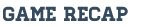 The Girls Varsity Basketball Team dropped a 50-25 decision to Owosso last night. Taylor Acox led Linden in scoring with 9 points, Erin Gillespie and Corryn Reger each had 5, while Jordan Peterson, Eva Darling, and Jordan Dingo had 2 points each.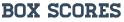 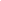 